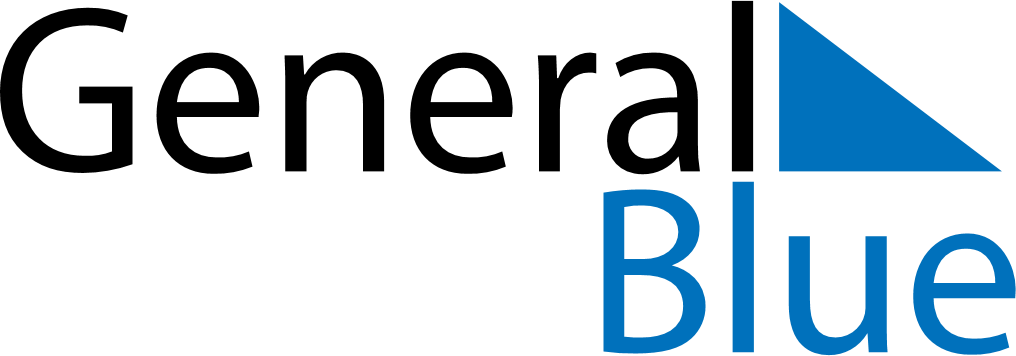 November 2024November 2024November 2024November 2024November 2024November 2024Voru, Vorumaa, EstoniaVoru, Vorumaa, EstoniaVoru, Vorumaa, EstoniaVoru, Vorumaa, EstoniaVoru, Vorumaa, EstoniaVoru, Vorumaa, EstoniaSunday Monday Tuesday Wednesday Thursday Friday Saturday 1 2 Sunrise: 7:25 AM Sunset: 4:25 PM Daylight: 8 hours and 59 minutes. Sunrise: 7:27 AM Sunset: 4:22 PM Daylight: 8 hours and 54 minutes. 3 4 5 6 7 8 9 Sunrise: 7:30 AM Sunset: 4:20 PM Daylight: 8 hours and 50 minutes. Sunrise: 7:32 AM Sunset: 4:18 PM Daylight: 8 hours and 45 minutes. Sunrise: 7:34 AM Sunset: 4:16 PM Daylight: 8 hours and 41 minutes. Sunrise: 7:37 AM Sunset: 4:13 PM Daylight: 8 hours and 36 minutes. Sunrise: 7:39 AM Sunset: 4:11 PM Daylight: 8 hours and 32 minutes. Sunrise: 7:41 AM Sunset: 4:09 PM Daylight: 8 hours and 27 minutes. Sunrise: 7:44 AM Sunset: 4:07 PM Daylight: 8 hours and 23 minutes. 10 11 12 13 14 15 16 Sunrise: 7:46 AM Sunset: 4:05 PM Daylight: 8 hours and 18 minutes. Sunrise: 7:48 AM Sunset: 4:03 PM Daylight: 8 hours and 14 minutes. Sunrise: 7:50 AM Sunset: 4:01 PM Daylight: 8 hours and 10 minutes. Sunrise: 7:53 AM Sunset: 3:59 PM Daylight: 8 hours and 5 minutes. Sunrise: 7:55 AM Sunset: 3:57 PM Daylight: 8 hours and 1 minute. Sunrise: 7:57 AM Sunset: 3:55 PM Daylight: 7 hours and 57 minutes. Sunrise: 7:59 AM Sunset: 3:53 PM Daylight: 7 hours and 53 minutes. 17 18 19 20 21 22 23 Sunrise: 8:02 AM Sunset: 3:51 PM Daylight: 7 hours and 49 minutes. Sunrise: 8:04 AM Sunset: 3:49 PM Daylight: 7 hours and 45 minutes. Sunrise: 8:06 AM Sunset: 3:47 PM Daylight: 7 hours and 41 minutes. Sunrise: 8:08 AM Sunset: 3:46 PM Daylight: 7 hours and 37 minutes. Sunrise: 8:10 AM Sunset: 3:44 PM Daylight: 7 hours and 33 minutes. Sunrise: 8:13 AM Sunset: 3:43 PM Daylight: 7 hours and 30 minutes. Sunrise: 8:15 AM Sunset: 3:41 PM Daylight: 7 hours and 26 minutes. 24 25 26 27 28 29 30 Sunrise: 8:17 AM Sunset: 3:40 PM Daylight: 7 hours and 22 minutes. Sunrise: 8:19 AM Sunset: 3:38 PM Daylight: 7 hours and 19 minutes. Sunrise: 8:21 AM Sunset: 3:37 PM Daylight: 7 hours and 15 minutes. Sunrise: 8:23 AM Sunset: 3:35 PM Daylight: 7 hours and 12 minutes. Sunrise: 8:25 AM Sunset: 3:34 PM Daylight: 7 hours and 9 minutes. Sunrise: 8:27 AM Sunset: 3:33 PM Daylight: 7 hours and 6 minutes. Sunrise: 8:28 AM Sunset: 3:32 PM Daylight: 7 hours and 3 minutes. 